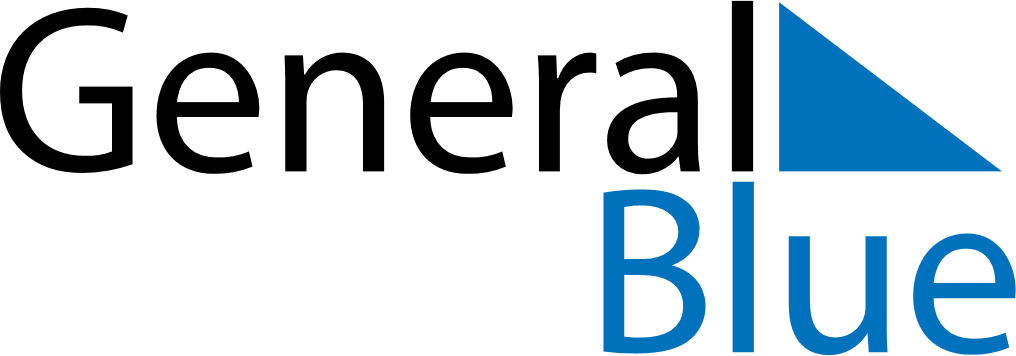 October 2024October 2024October 2024October 2024BurundiBurundiBurundiMondayTuesdayWednesdayThursdayFridaySaturdaySaturdaySunday12345567891011121213Rwagasore Day14151617181919202122232425262627Ndadaye Day28293031